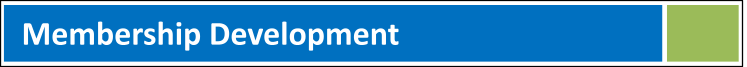 Women in Construction Week – Orange County Branch Construction InstituteINTERNATIONAL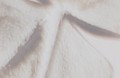 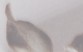 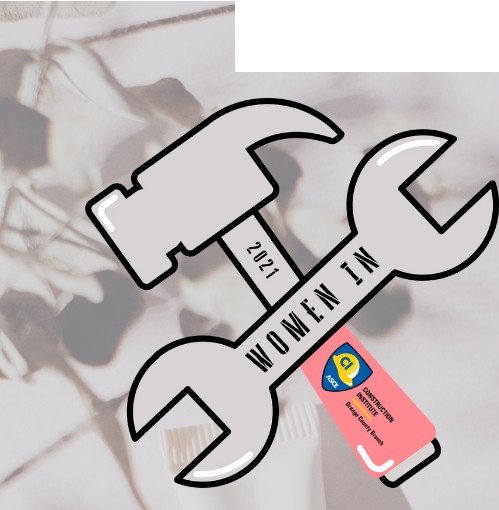 (t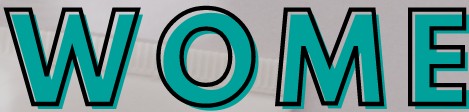 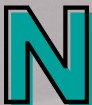 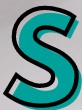 DAYCIINSiRUCTIONWHEN: MARCH 8, 2021AT 6:00 PM WHERE:ZOOMMARIA LEHMAN, P.E., ENV SP, F.ASCE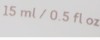 mR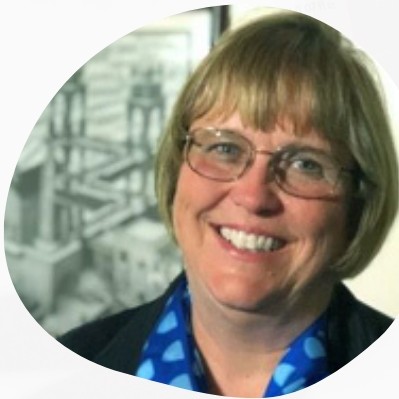 MARIA	LEHMAN,	P.E,	F.ASCE,	ENV	SP,.	IS	GHD'SINFRASTRUCTURE MARKET LEADER FOR THE UNITED STATES SINCE		MAY		OF			2020.	MARIA	WAS	THE		FORMER			VICE PRESIDENT		FOR		CRITICAL			INFRASTRUCTURE	FOR	PARSONS, COO  AND  ACTING EXECUTIVE DIRECTOR  OF  THE  NEW		YORK STATE			THRUWAY	AUTHORITY		AND		COMMISSIONER			OF PUBLIC  WORKS  FOR  ERIE  COUNTY,  NY.  SHE HAS 40		YEARS OF	DIVERSE,				INCREASINGLY			RESPONSIBLE,		MUL Tl- DISCIPLINARY		TECHNICAL				AND		LEADERSHIP		EXPERIENCE, BOTH		IN	THE		PRIVATE		AND  PUBLIC   SECTORS,    AND   INU.S. INFRASTRUCTUREMARKET LEADERGHDTRADITIONAL  AND  ALTERNATIVE  DELIVERY.  SHE   RECEIVED HER  BS  IN   CIVIL   ENGINEERING   AT   THE   STATE  UNIVERSITY OF NEW YORK AT BUFF ALO, MAGNA CUM LAUDE, AND IS A LICENSED PROFESSIONAL ENGINEER IN SEVERAL STATES.SHE IS CURRENTLY THE NATIONAL TREASURER FOR THE AMERICAN SOCIETY OF CIVIL ENGINEERS (ASCE), AND IS A CURRENT CANDIDATE FOR NATIONAL PRESIDENT-ELECT OF ASCE.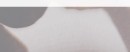 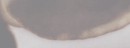 CONSTIIUCTION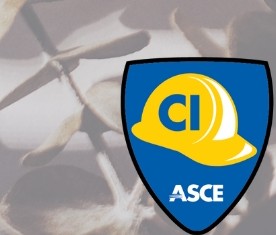 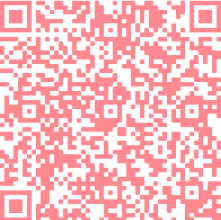 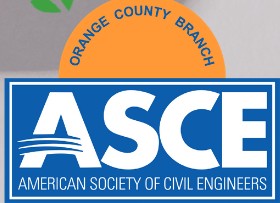 INSTITUTEOl'lllp County Branch[K{□	[ .[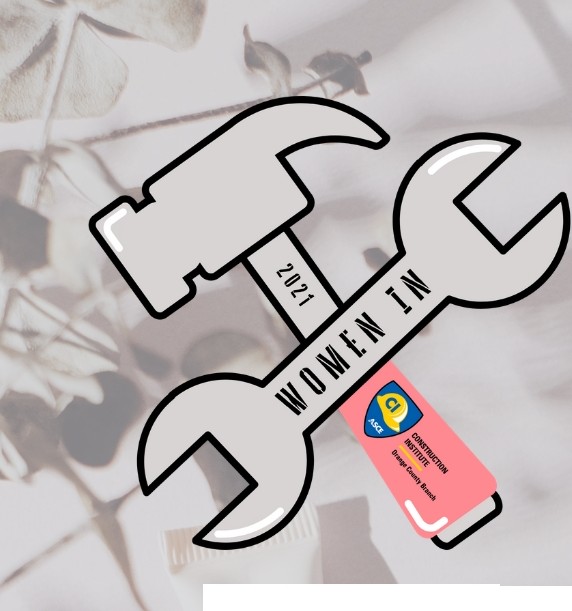 & MAKEUP1®0000£1WHEN: MARCH 8, 2021AT 6:00 PM WHERE:ZOOMMAKEUP ARTIST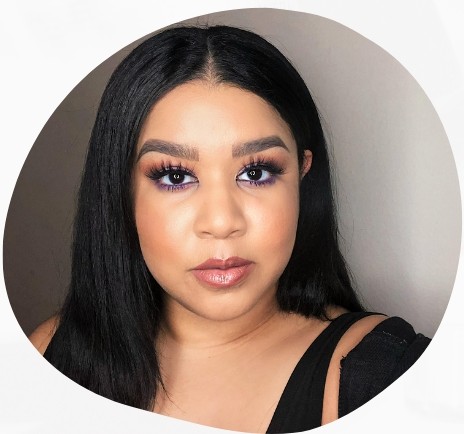 SEPHORACARMELLA DIAZ-LOLARCARMELLA DIAZ-LOLAR (FACE BY MELLA) IS KANSAS BORN, TEXAS RAISED AND CURRENTLY RESIDING IN LOS ANGELES, CALIFORNIA IN  THE SAN FERNANDO VALLEY. SHE RECEIVED HER DEGREE AT AMDA; THE COLLEGE AND CONSERVATORY OF THE PERFORMING ARTS IN HOLLYWOOD IN 2012. CARMELLA HAS BEEN WORKING AS A MAKEUP ARTIST WITH SEPHORA FOR 5  YEARS. YOU  CAN  SEE HER LATEST  WORK IN "UNCLE ED'S BUCKET LIST" ON AMAZON.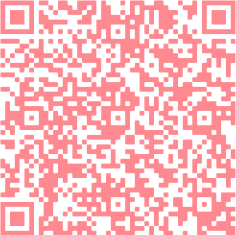 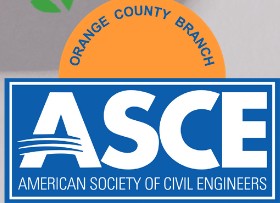 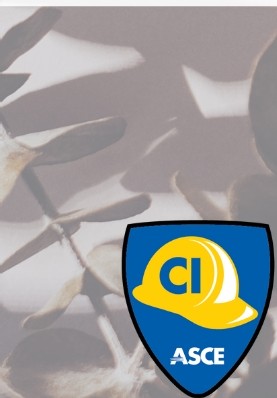 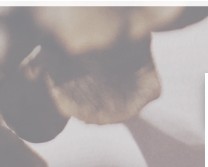 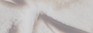 IN:rERNATIONAL    \t 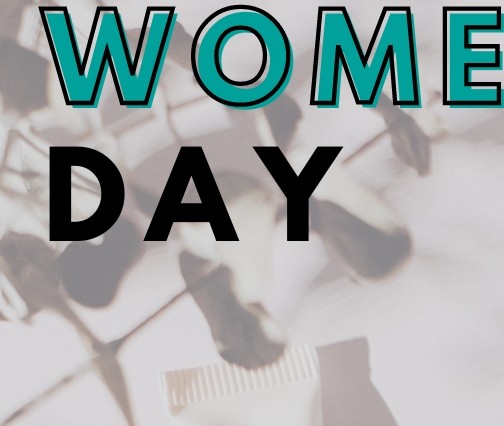 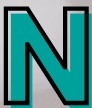 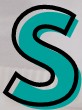 [K{□OO  [ J& MAKEUPWHEN: MARCH 8, 2021AT 6:00 PM WHERE:ZOOM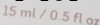 1 £WJOIN US  IN  CELEBRATING  INTERNATIONAL WOMEN'S  DAY!  WE  WILL  KICK-OFF THE EVENING WITH OUR KEYNOTE SPEAKER, MARIA LEHMAN, ASCE SOCIETY PRESIDENT-ELECT NOMINEE, AND  HIGHLIGHT INSPIRING WOMEN  IN  HISTORY WHO HAVE PAVED THE WAY IN THE ENGINEERING AND CONSTRUCTION INDUSTRIES.AS THE INDUSTRY CONTINUES TO SHIFT, WORK-LIFE BALANCE HAS BECOME A COMMON THEME. YOUR MENTAL, EMOTIONAL AND PHYSICAL WELL-BEING ARE IMPORTANT PIECES TO THAT  BALANCE.  INVESTING  IN  YOURSELF  TO  ACHIEVE THE TRIFECTA IS INDIVIDUALLY UNIQUE AND ONE EXAMPLE IS  SELF-CARE THROUGH MEANS OF  SKINCARE.  WITH  AN  ENERGETIC SCHEDULE,  YOU  CAN STILL PAMPER YOURSELF BY ACING THE BASICS. WE WILL ROUND OUT OUR EVENING BY PROVIDING A SKINCARE 101 GUIDE FOLLOWED BY A FUN MAKE-UP TUTORIAL.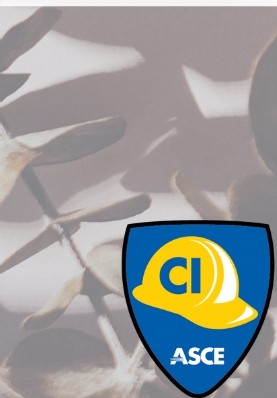 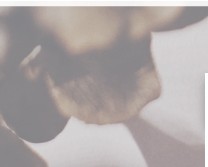 [ J	[L TALK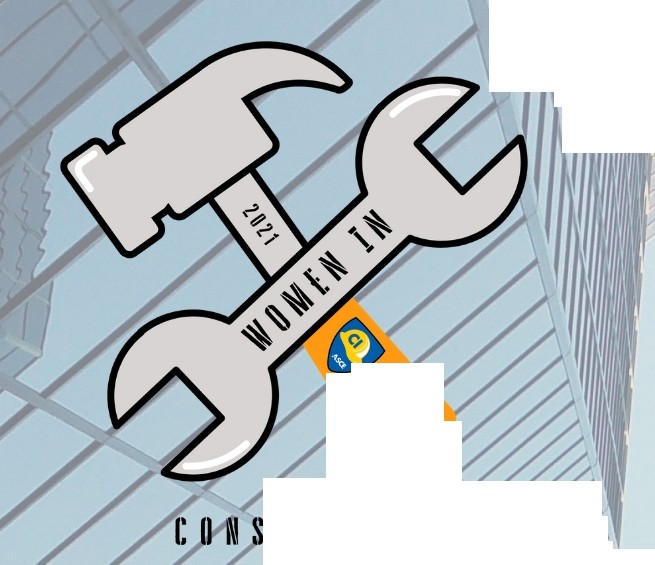 11 ,,WHEN: MARCH 9, 2021AT 6:00 PM WHERE:ZOOM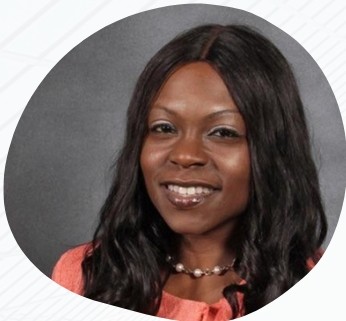 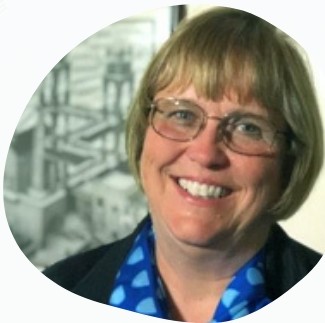 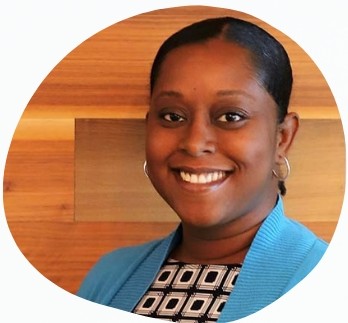 DR. GIOVANNA BRASFIELD	MARIA LEHMAN, PE, ENV SP	KAMECIA MASONFLATIRON	GHD	MCCARTHY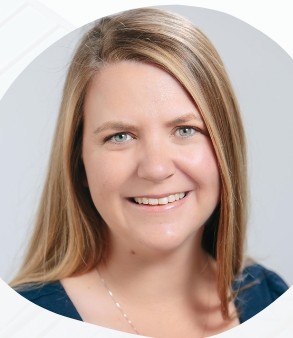 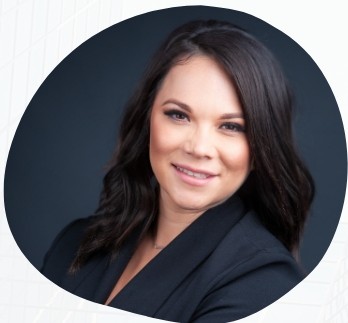 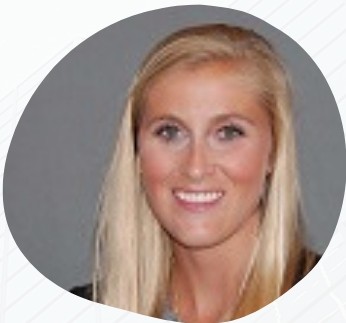 NATASSIA KNUTSON	MARGARET DUFFPROJECTSUPPORTSERVICES	TURNER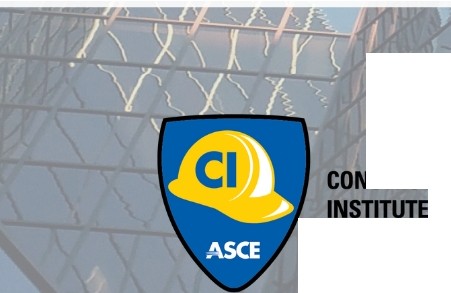 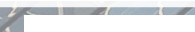 If	J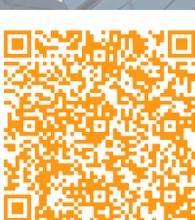 STRUCl10NOl'HII County BranchAMY GRIFFINORTIZ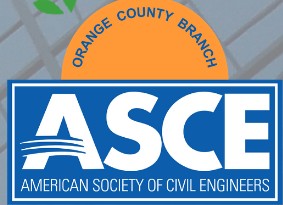 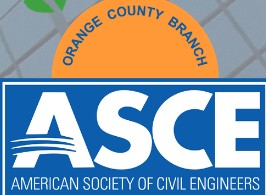 [ .[  [L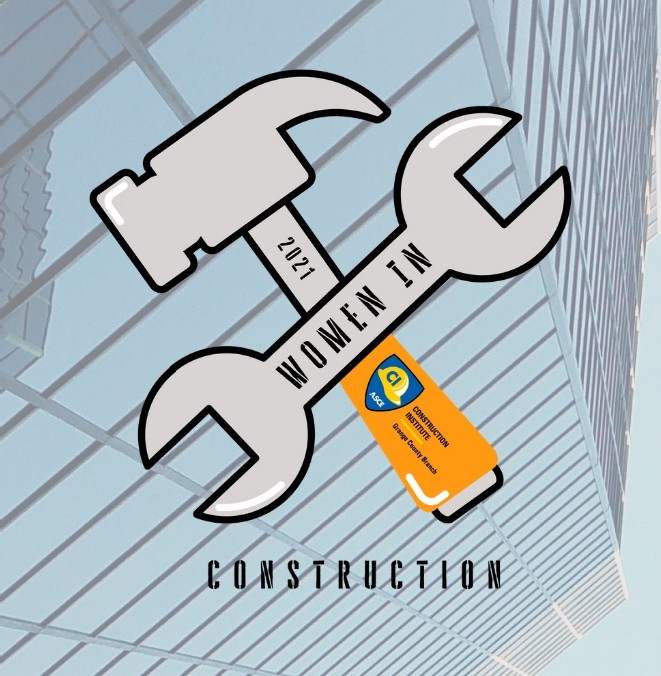 TALKlm liiWHEN: MARCH 9, 2021AT 6:00 PM WHERE:ZOOMLET'S HAVE A CONVERSATION!REGARDLESS OF PERSONALITY TYPES, THERE ARE SOME CONVERSATIONS THAT ARE DIFFICULT, PERIOD. MAYBE IT'S A CONVERSATION WITH YOUR CLIENT TO ASK FOR AN ADDITIONAL ADD SERVICE? MAYBE IT'S TALKING  TO  YOUR  BOSS  ABOUT  WANTING  TO TAKE  ON  MORE  RESPONSIBILITY?  OR  PERHAPS  IT'S  NOT  A  CONVERSATION   AT   ALL, BUT A DESIRE TO CREA TE A MORE COHESIVE TEAM ENVIRONMENT?TODA Y'S FOCUS WILL BE ENGAGING IN PROFESSIONAL RELATIONSHIPS AND CONFLICT RESOLUTION CONVERSATIONS IN SMALL BREAK-OUT GROUPS LEAD BY SOME OF OUR INDUSTRY LEADERS FOLLOWED BY A DIVERSE PANEL OF WOMEN.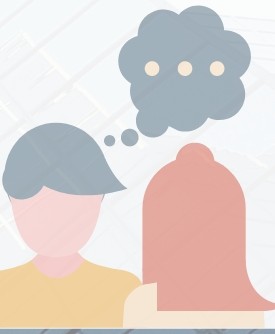 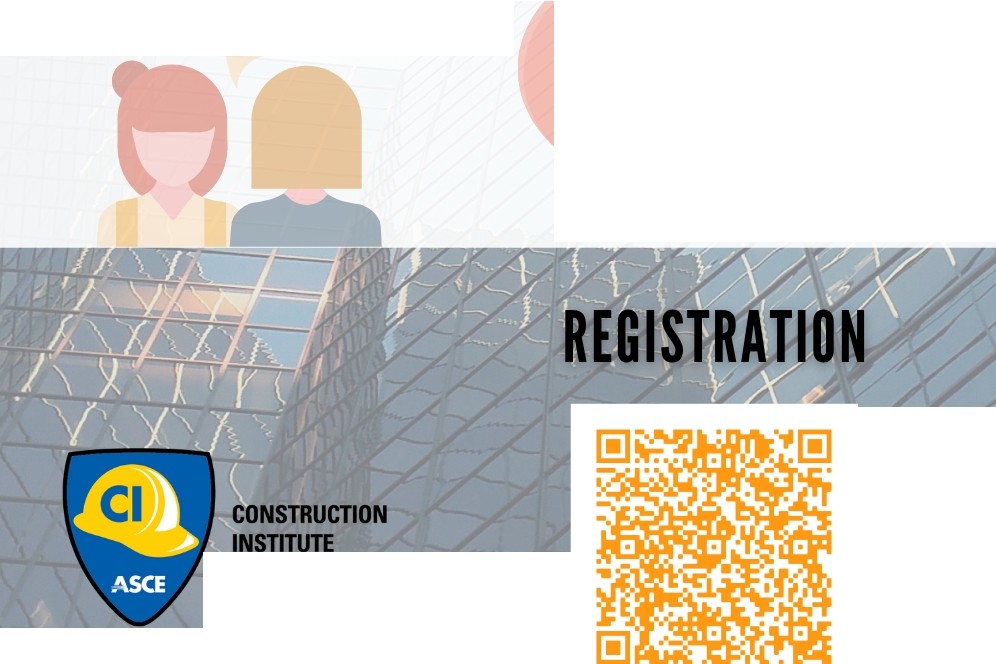 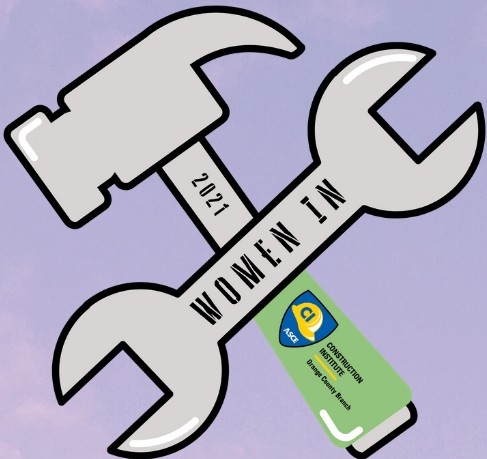 l:ONSTRIICTIIIN\W/@lMlrnOOEMPOWERMENT@00 @£WWHEN: MARCH 10, 2021AT 6:00 PM WHERE:ZOOMCHLOE GHARIOS, Ell  SHARMIN BANU, MS, PCC  BARBARA VISSER, CPCC, ACC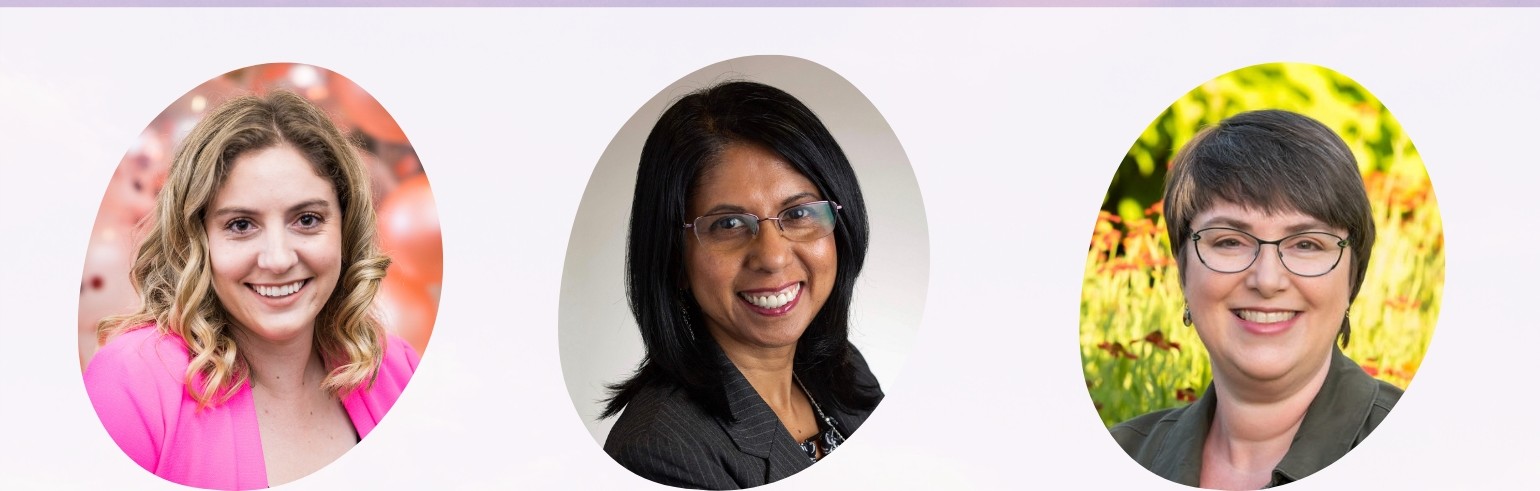 CIVIL DESIGN ENGINEER	EXECUTIVE COACH	LEADERSHIP COACHLADWP	INTERNATIONAL COACH	INTERNATIONAL COACHFEDERATION	FEDERATIONREGISTRATION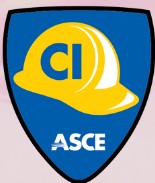 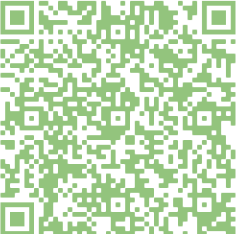 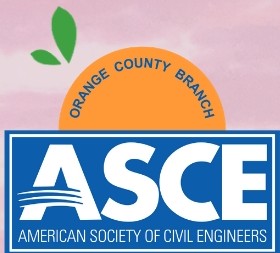 CONSTRUCTION INSTITUTEOrange County Branchl:ONSTRIICTIIIN\W/@lMlrnOOEMPOWERMENT0000 @W£WHEN: MARCH 10, 2021AT 6:00 PM WHERE:ZOOMLEADERSHIP COACHINGIT'S  TIME  TO  CREATE  YOUR  DREAMS  INTO  EXISTENCE!  FROM  THE  CREATOR  OF THE VIRAL STOMPING OUT STEREOTYPES HASHTAG COMES AN EMPOWERING PRESENTATION THAT PACKS A PUNCH OF  CONFIDENCE. TODAY YOU   WILL DISCOVER HOW TO ACHIEVE SUSTAINABLE EXCELLENCE BY LEARNING  HOW  TO BREAK DOWN YOUR GOALS, OPTIMIZING YOUR POTENTIAL, AND ADVOCATING FOR YOURSELF AS A LEADER. SPECIAL  BONUS!!  ONE  ON  ONE  LEADERSHIP  COACHING WILL BE AVAILABLE ON FRIDAY & SATURDAY. SOMETIMES YOU NEED TO BE YOUR BIGGEST CHEERLEADER AND THIS SESSION WILL GIVE YOU A FRESH BOOST OF INSPIRATION.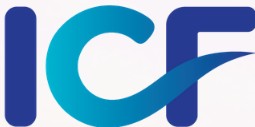 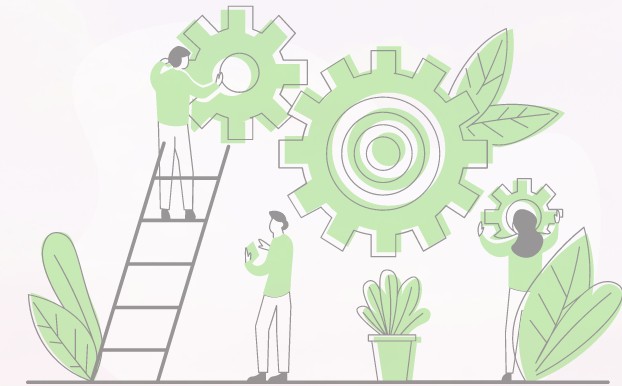 ( 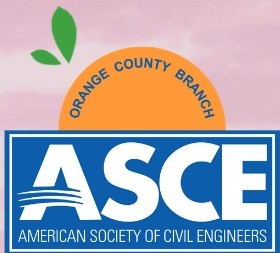 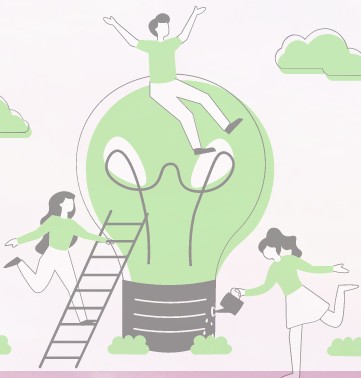 CONSTRUCTION INSTITUTEOrange County BranchREGISTRATION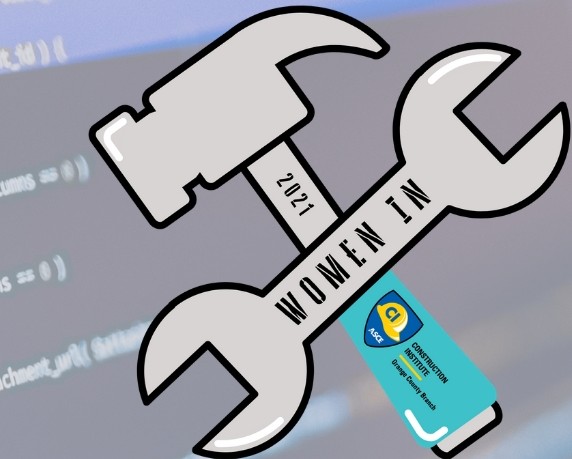 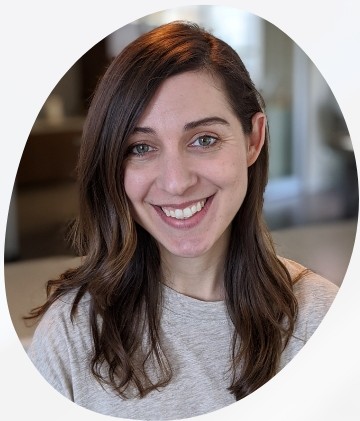 AMANDA WIETING SENIOR TECHNICAL ACCOUNT MANAGERBLUE' ll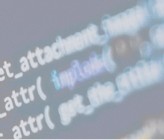 ,rrn rnlTALKnoo IA\W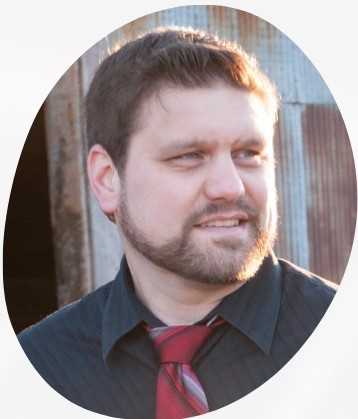 TROY DEGROOT CONSULTANT, INSTRUCTOR, & IMPLEMENTATION SPECIALISTb.,	fR2IEGISTIATIINCONSTRUCTION INSTITUTE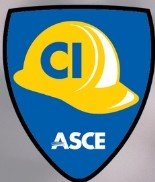 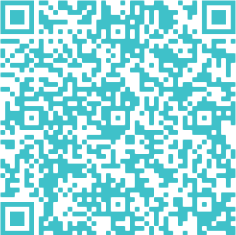 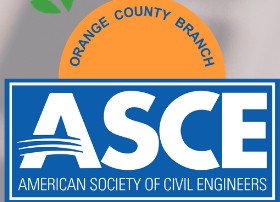 Orange County Branch,rrn rnl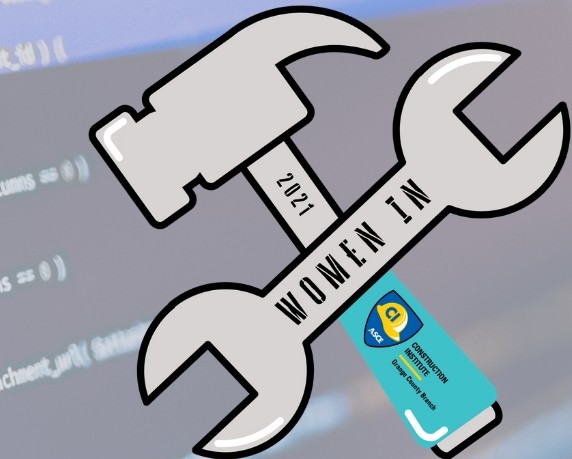 TALKnoo IA\WBLUEBEAM TIPS & TRICKSBLUEBEAM  IS ONE OF THE MORE COMMONLY  USED   SOFTWARE   TO   COMPLETE DAILY ENGINEERING AND CONSTRUCTION TASKS. FROM  CREATING  PLANNING  MARK­ UPS TO  RESPONDING  TO  RFIS  TO  COLLABORATING  WITH  THE ENTIRE  TEAM  DURING A STUDIO SESSION. WHATEVER YOU DESIRE, BLUEBEAM CAN DO FOR YOU! SHARPEN YOUR TECHNICAL SKILLS AND LEARN THE TIPS AND  TRICKS  OF  BLUEBEAM  WITH AMANDA WIETING, SR. TECHNICAL ACCOUNT MANAGER WITH BLUEBEAM AND TROY DEGROOT, OWNER OF U CHAPTER 2 AND AUTHOR  OF BLUEBEAMANDBURGERS.COM. THIS SESSION WILL INTRODUCE THE 5 KEY FEATURES THAT SEEM TO BE  UNDER­ UTILIZED ACROSS REVU, ALONG WITH A FEW CUSTOM ESTIMATING EXAMPLES INCLUDING WINDOW ASSEMBLIES, REBAR QUANTITIES AND OCCUPANCY CALCULATIONS. WE'LL WRAP UP  WITH  A  SNEAK  PEAK  OF  WHAT'S  COMING  NEXT FROM BLUEBEAM, FEATURING MEMBERS OF BLUEBEAM'S PRODUCT TEAM.I.!]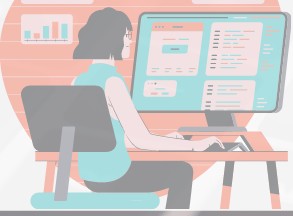 BLUEBEAM.A NEMETSCHEK COMPANYIEGISTIATIINrfj JUCONSTRUCTION INSTITim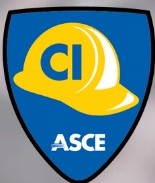 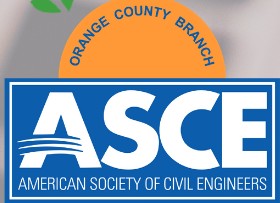 Or11119 County Bra•h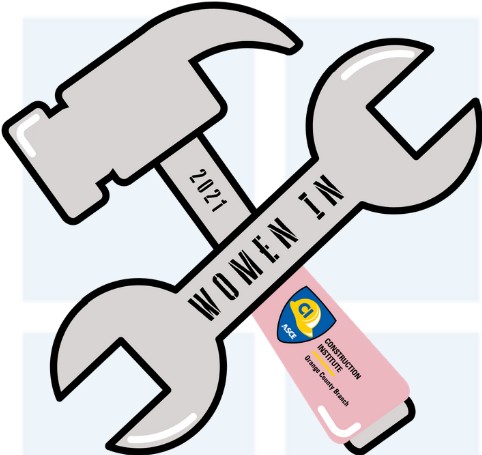 CONSiRlll:illlN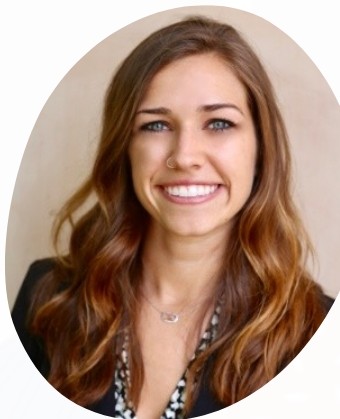 CIVIL ENGINEERWSP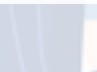 CONSTRUCTION INSTITUTEOrange County Branch1f [ .[1f	[H]& FLEXR £WWHEN: MARCH 12, 2021AT 5:30 PM WHERE:ZOOMNATALIE JENSEN, PENATALIE	IS	A	CIVIL		ENGINEER	AT			WSP.		SHE RECEIVED  HER		YOGA	SCULPT	CERTIFICATION  FROM COREPOWER YOGA (CPY) IN 2018. SINCE BEING HIRED AS	A  PART  TIME  YOGA  INSTRUCTOR		AT		CPY,  SHE HAS	HOSTED			HUNDREDS	OF		LIVE		GROUP		YOGA CLASSES. THIS YEAR, SHE VIRTUALLY LED HER WSP TEAM  IN  YOGA  STRETCHES  AT		THE END OF THEIR LONG		WORK		DAYS.		NAT ALIE			HAS			PLANNED	A COMPLETELY			UNIQUE		CLASS			FOR			WIC	WEEK, FOCUSING ON THE WORD "EMPOWERMENT".WHAT TO BRING FRIDAYOPEN SPACEWATERTOWELCHAIRMAT	(OPTIONAL)REGISTRATION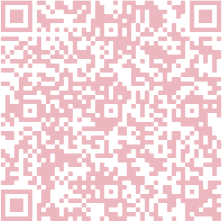 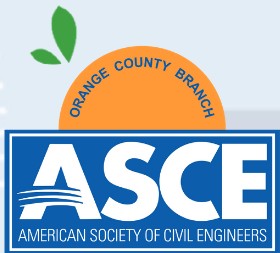 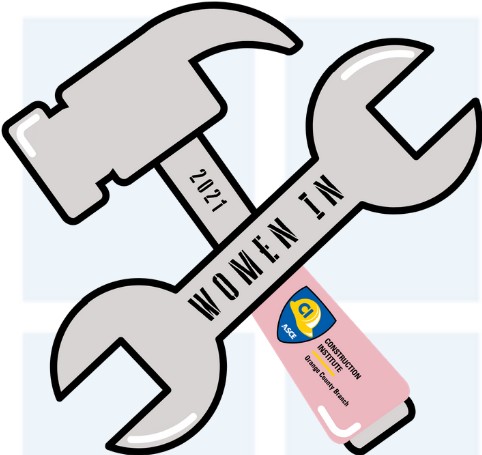 CONSiRlll:illlN1f [ .[1f	[H]& FLEXR £WWHEN: MARCH 12, 2021AT 5:30 PM WHERE:ZOOMSTOP, DROP, FLOWINHALE THIS WEEK'S ACCOMPLISHED MEETINGS. EXHALE ALL THE EMAILS THAT CAN WAIT TILL MONDAY.START YOUR WEEKEND BALANCED AT  HEART'S CENTER. YOUR HAMSTRINGS, BACK AND EYE SIGHT WILL THANK YOU FOR FINALLY GETTING OUT OF THAT COMPUTER CHAIRAND BREATHING LIFE INTO YOUR LIGAMENTS. NAMASTE.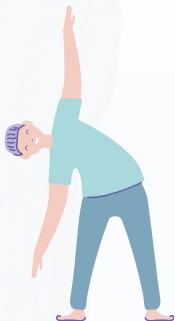 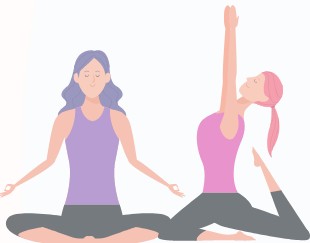 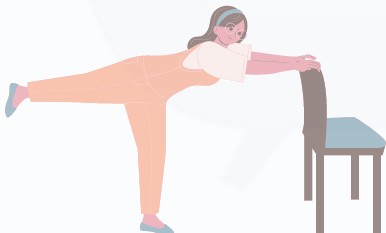 REGISTRATIONCONSTRUCTION INSTITUTEOrange County Branch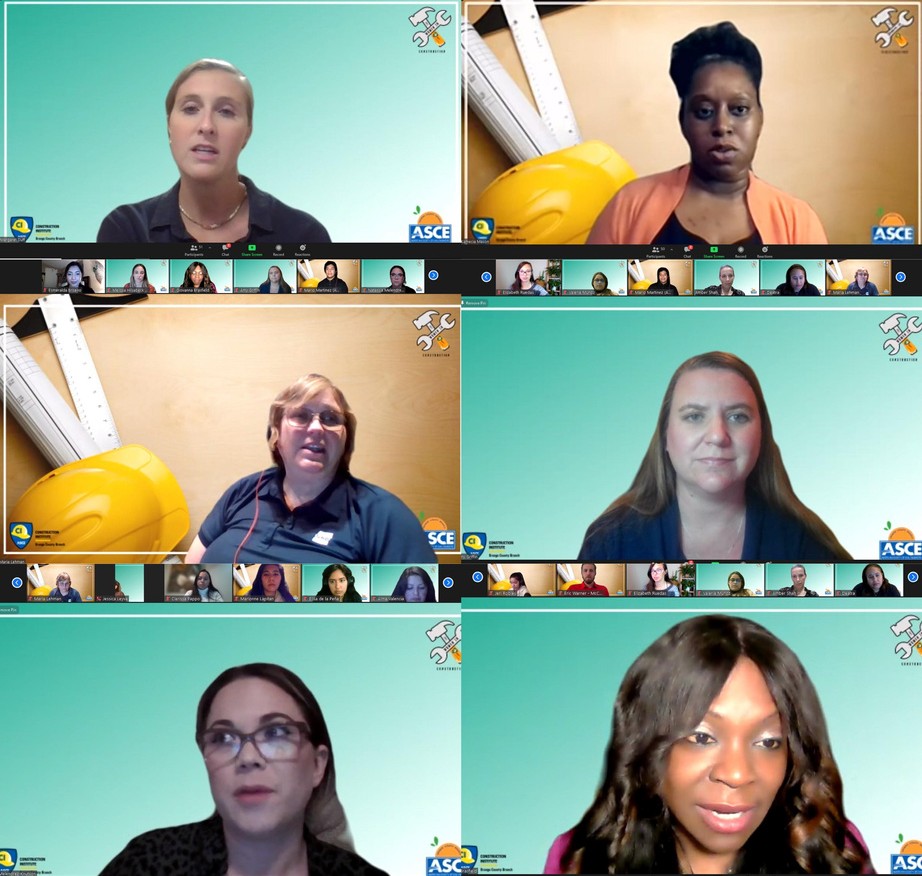 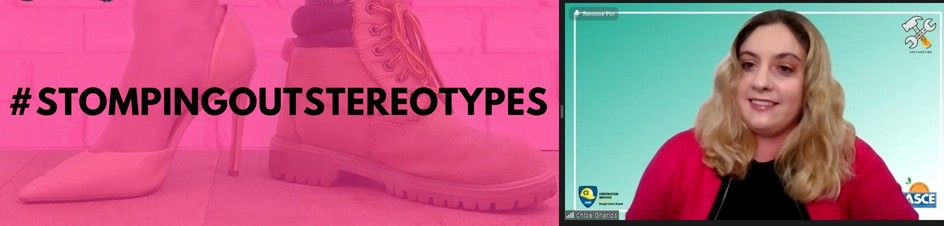 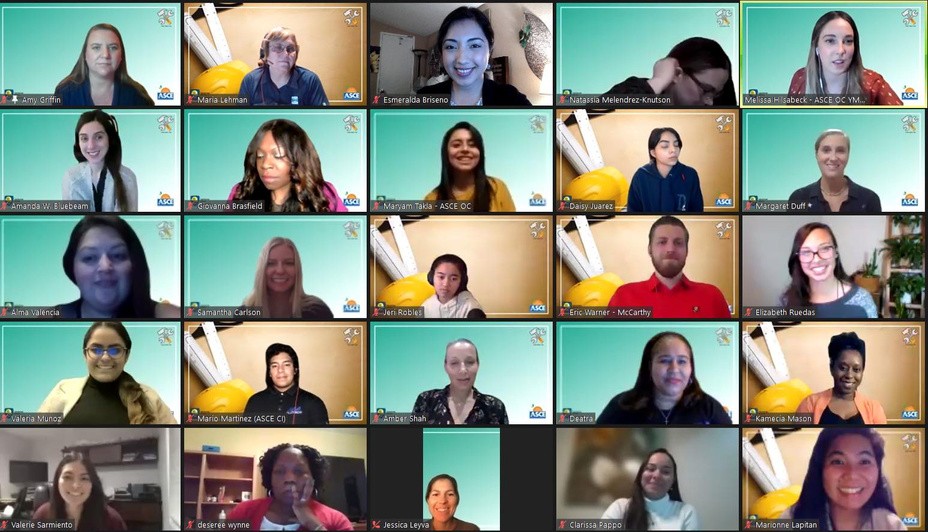 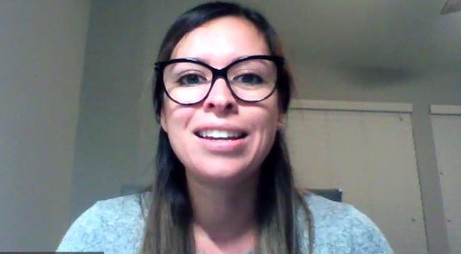 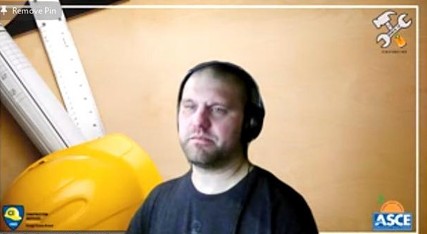 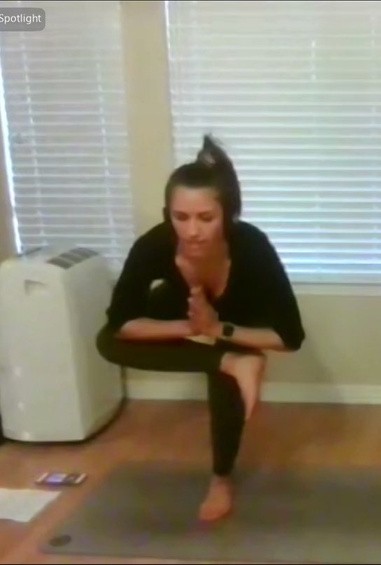 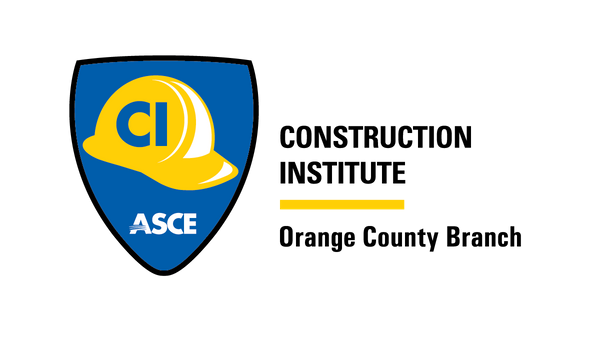 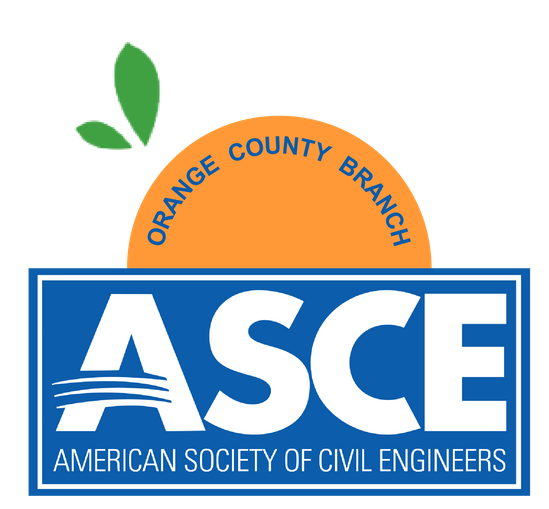 WOMEN IN CONSTRUCTION WEEK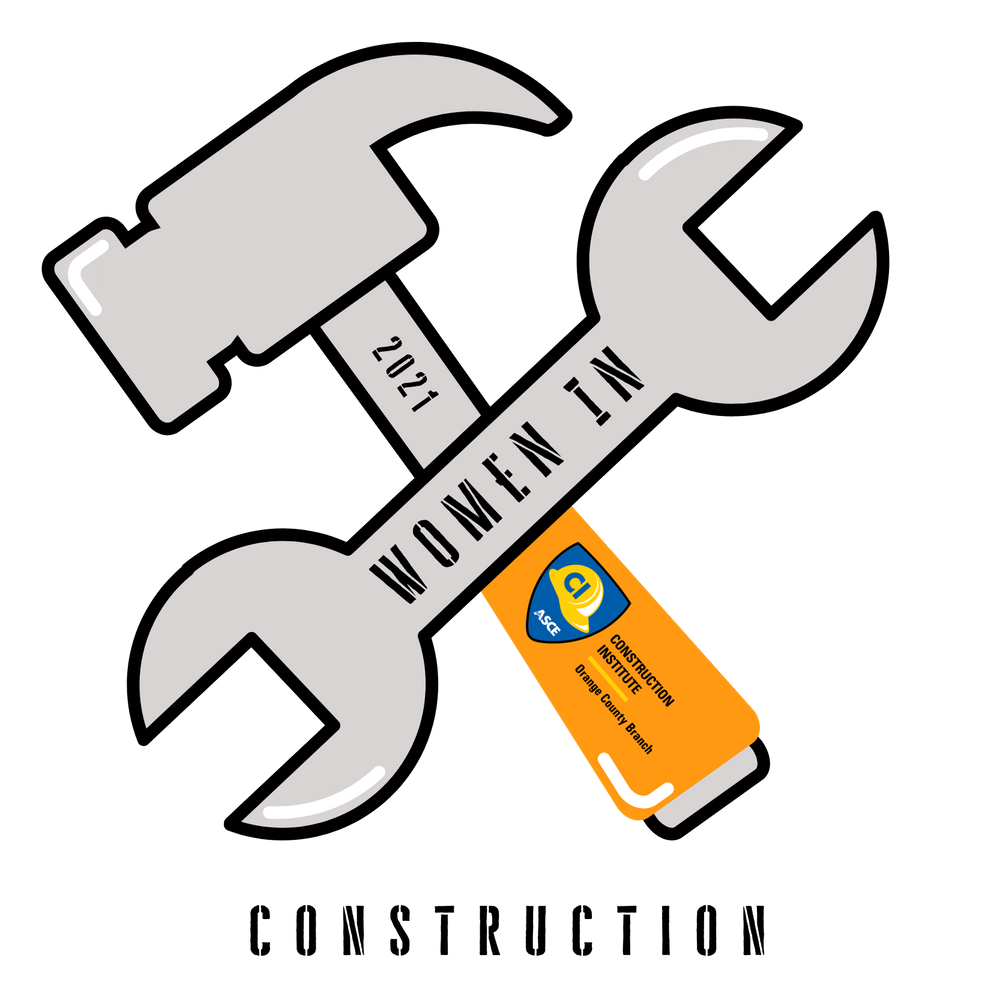 2021 RECAPTHANK YOU FOR CELEBRATING WOMEN IN CONSTRUCTION WEEK 2021 WITH THE ASCE OC CONSTRUCTION INSTITUTE!- W IC W E E K C O M M I T T E E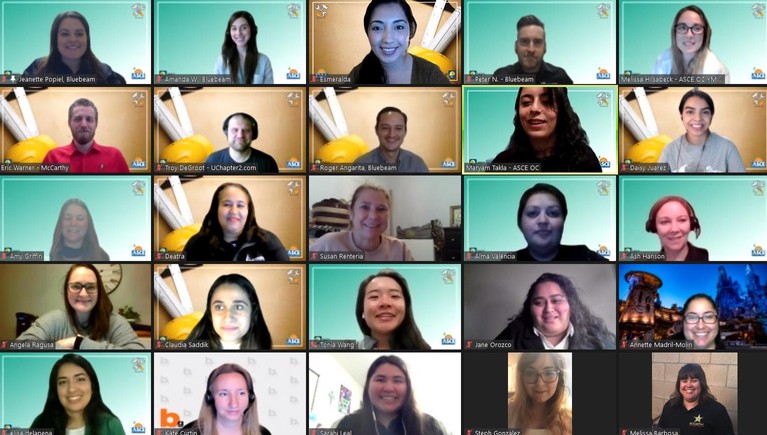 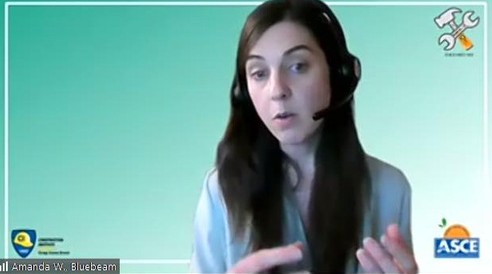 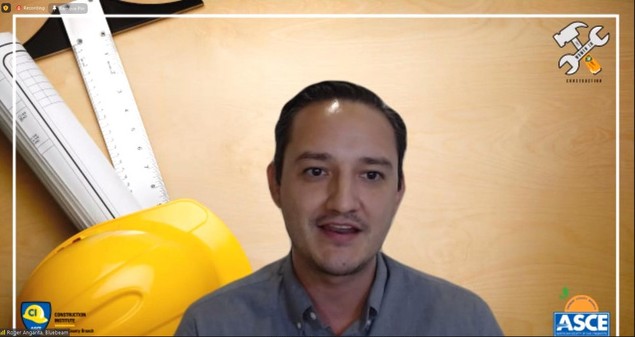 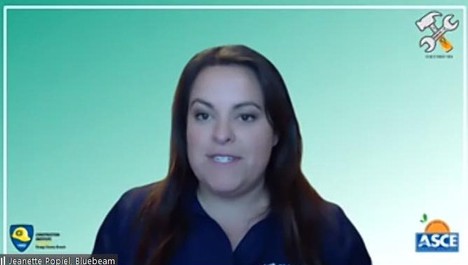 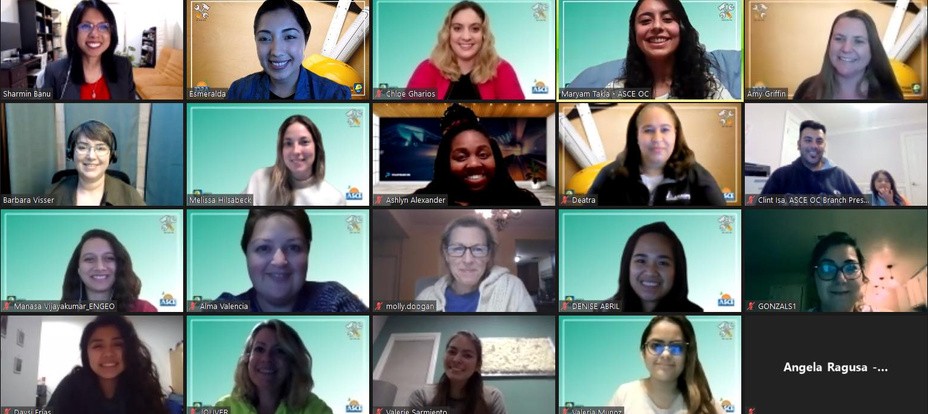 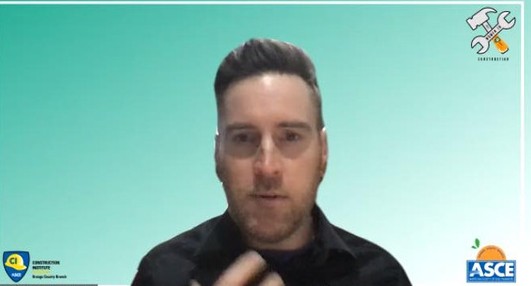 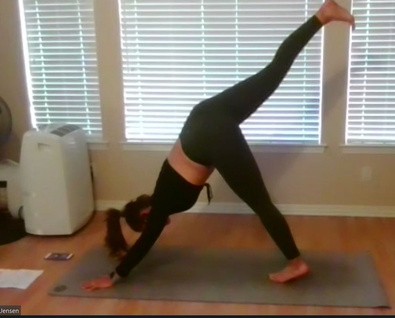 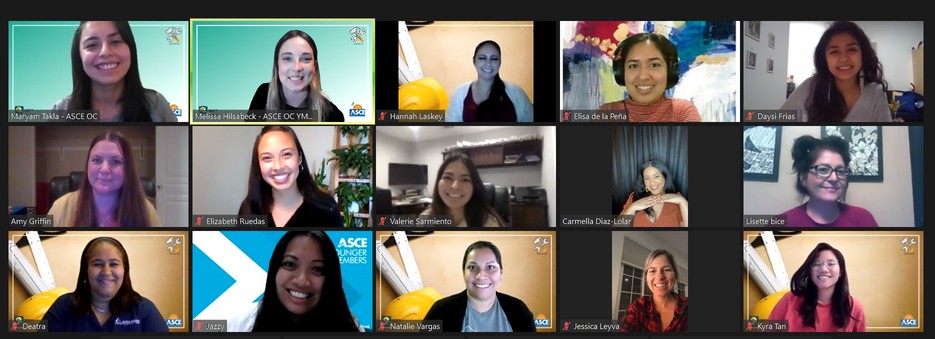 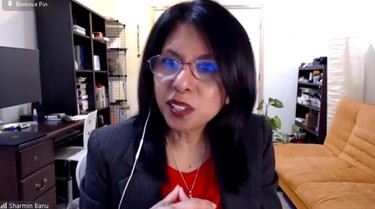 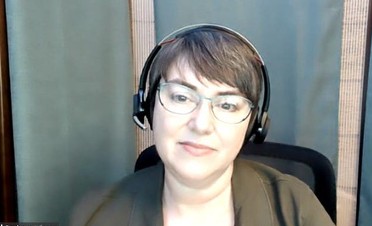 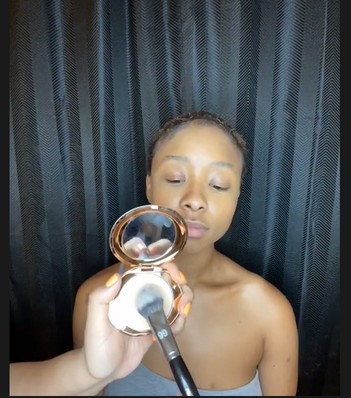 T H A N K Y O U T O O U RINTERNATIONAL  WOMEN'S  DAYSKINCARE & MAKEUPMONTALKTUEMARIA LEHMAN, P.E., ENV SP, F.ASCEGHDCARMELLA DIAZ-LOLARSEPHORADR. GIOVANNA BRASFIELDFLATIRONMARIA LEHMAN, P.E., ENV SP, F.ASCEGHDNATASSIA KNUTSON-MELENDREZPROJECT SUPPORT SERVICESWOMEN  EMPOWERMENTWEDSHARMIN BANU, MS, PCCICF - WASHINGTON STATE CHAPTERBARBARA VISSER, CPCC, ACCICF - WASHINGTON STATE CHAPTERMAGGIE DUFFTURNERTECH  TALKTHUKAMECIA MASONMCCARTHYAMY GRIFFIN, PEORTIZSTRETCH & FLEXFRICHLOE GHARIOS, EIT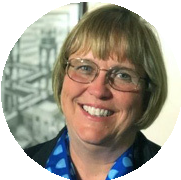 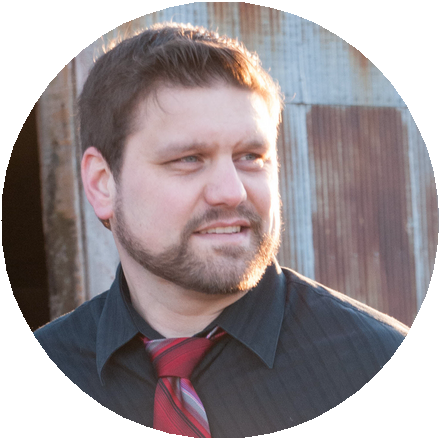 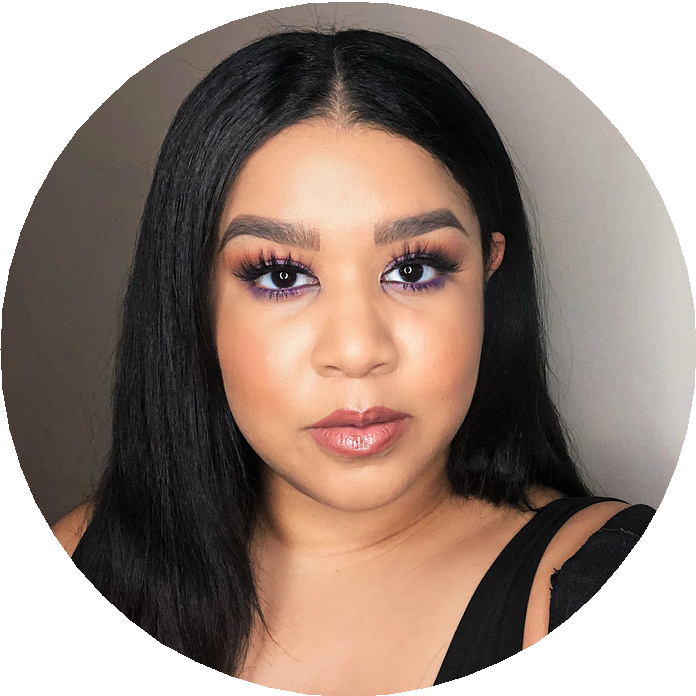 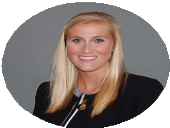 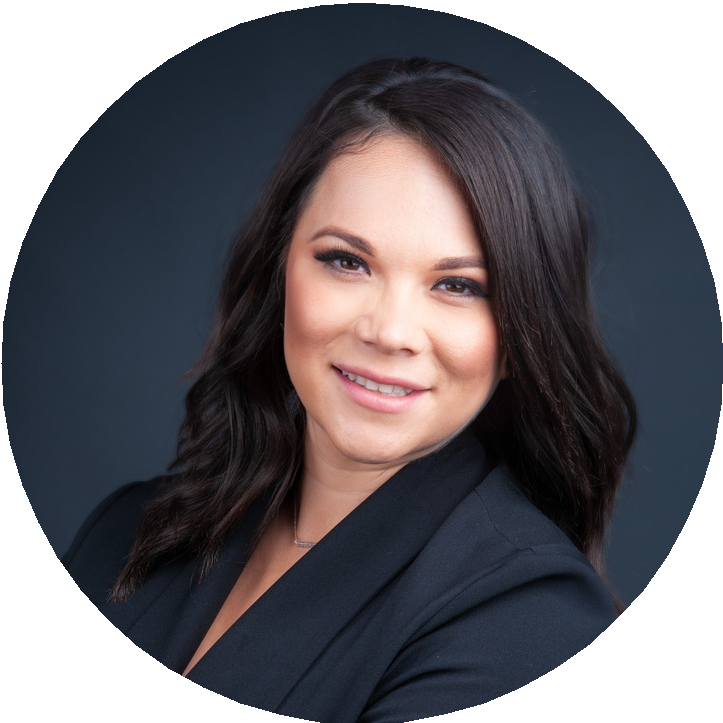 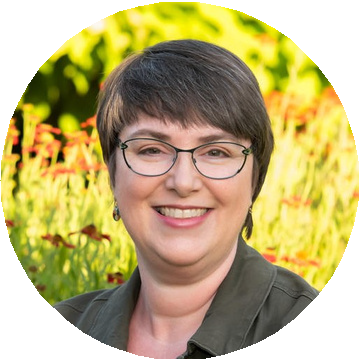 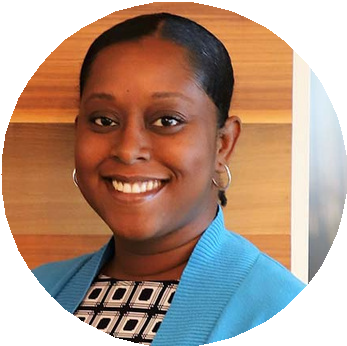 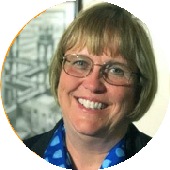 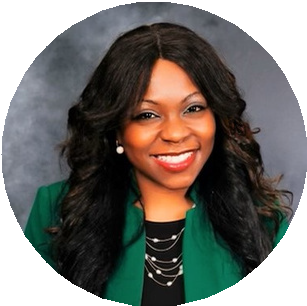 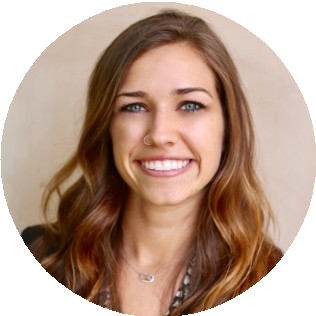 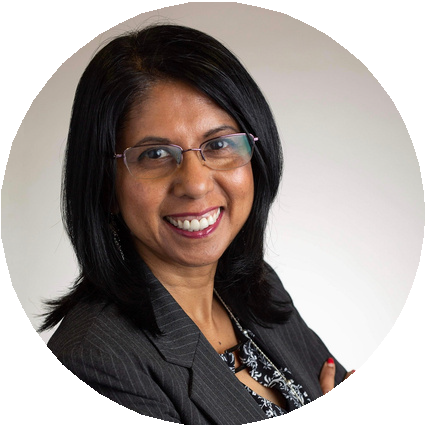 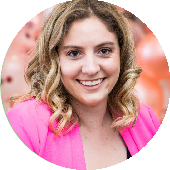 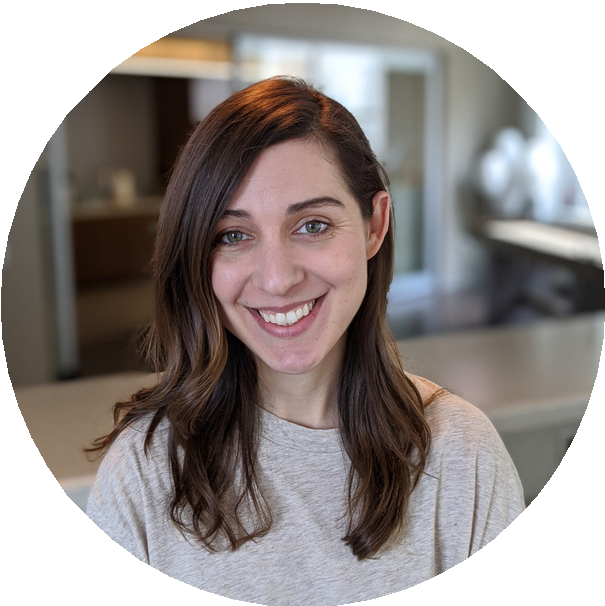 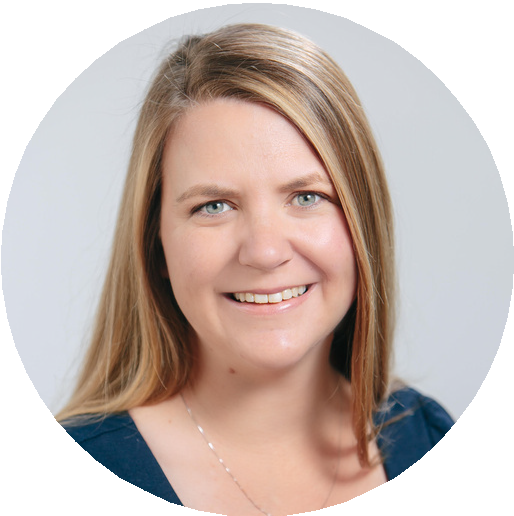 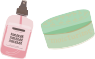 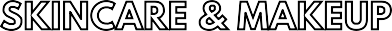 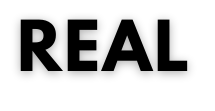 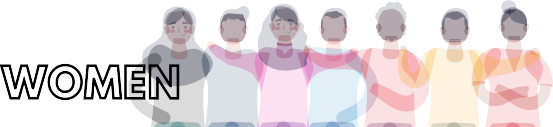 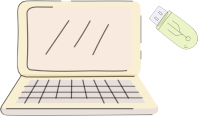 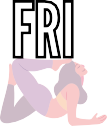 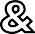 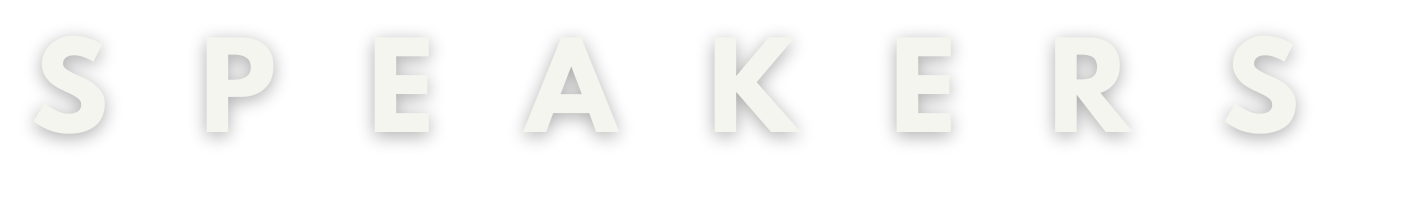 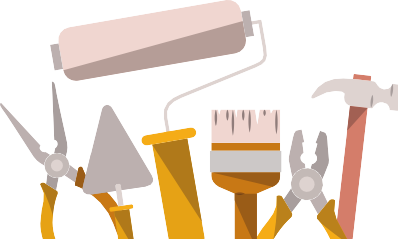 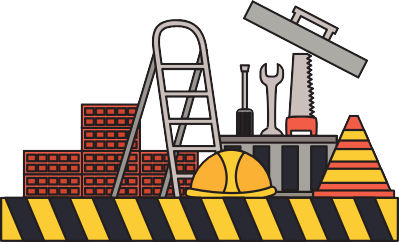 LADWPAMANDA WIETINGBLUEBEAMTROY DEGROOTUCHAPTER2NATALIE JENSEN, PEWSP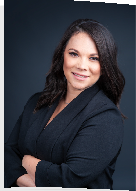 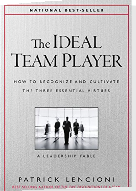 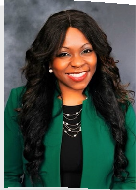 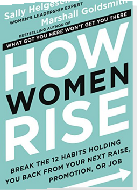 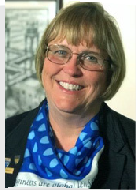 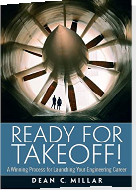 NATASSIA'S RECOMMENDATION: THE IDEAL TEAM PLAYER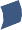 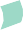 BY PATRICK LENCIONIDR.G'S RECOMMENDATION: HOW WOMEN RISWBY  SALLY  HELGESENMARIA'S RECOMMENDATION: READY FOR TAKEOFF!BY DEAN MILLAR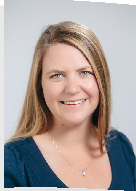 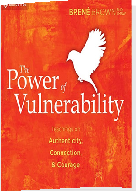 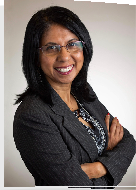 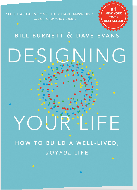 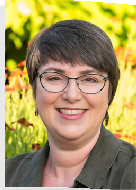 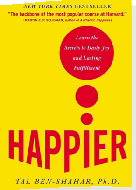 AMY'S  RECOMMENDATION:THE POWER OF VULNERABILITY BY BRENE BROWNSHARMIN'S RECOMMENDATION: DESIGNING YOUR LIFEBY BILL BURNETT & DAVE EVANSBARBARA'S RECOMMENDATION: HAPPIERBY  TAL  BEN-SHAHAR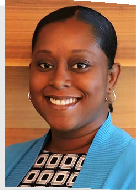 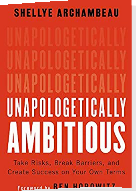 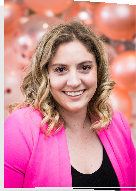 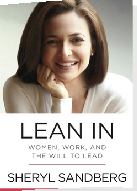 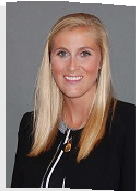 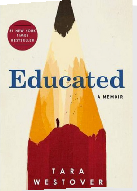 KAMECIA'S RECOMMENDATION: UNAPOLOGETICALLY AMBITIOUS BY SHELLYE ARCHAMBEAUCHLOE'S RECOMMENDATION: LEAN INBY  SHERYL  SANDBERGMAGGIE'S RECOMMENDATION: EDUCATEDBY TARA WESTOVERWIC 2021 SCHOLARSHIPRECIPIENTSVALERIE SARMIENTO CAL POLY POMONAMARIONNE LAPITAN CAL POLY POMONAJERI   ROBLES CAL POLY POMONASAFETY VEST RAFFLE WINNER:JULIA VISHNEVCOURTESY OFMARIA MEDINA-MUNOZ UC IRVINE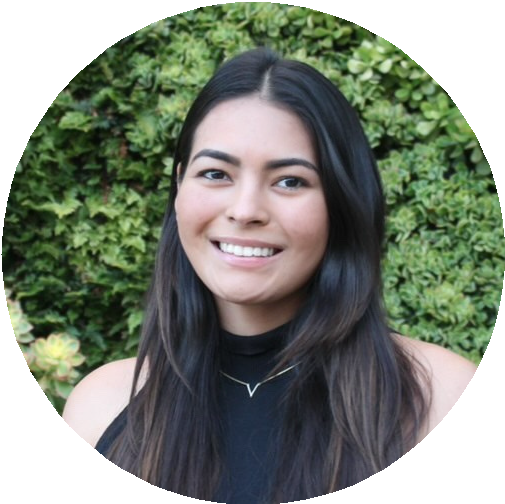 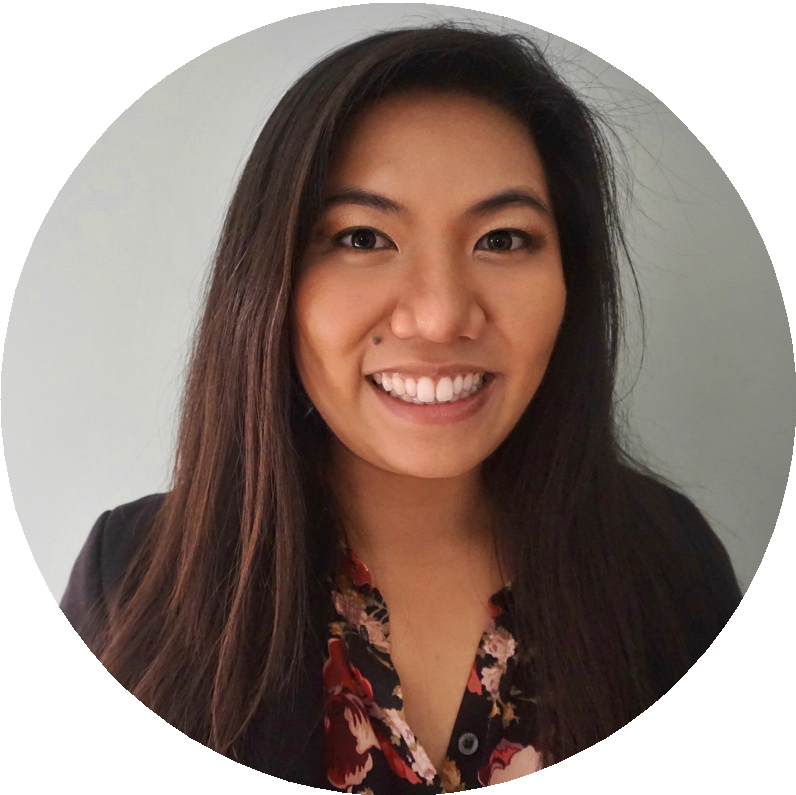 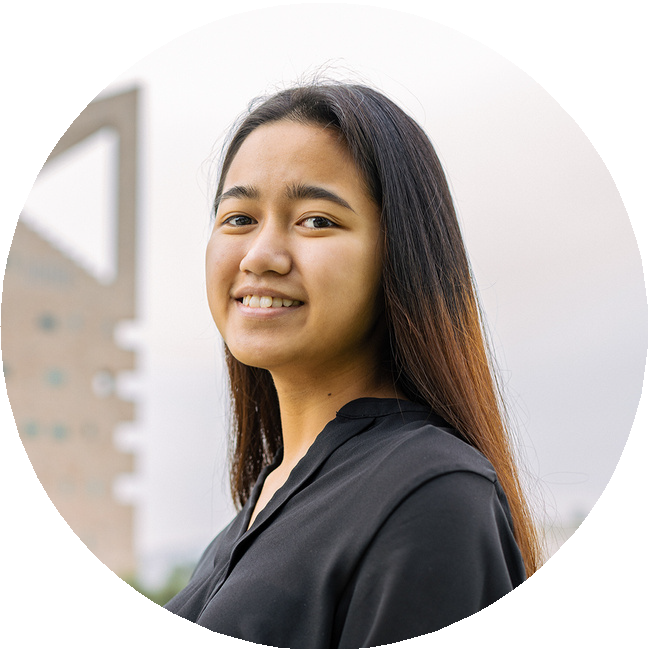 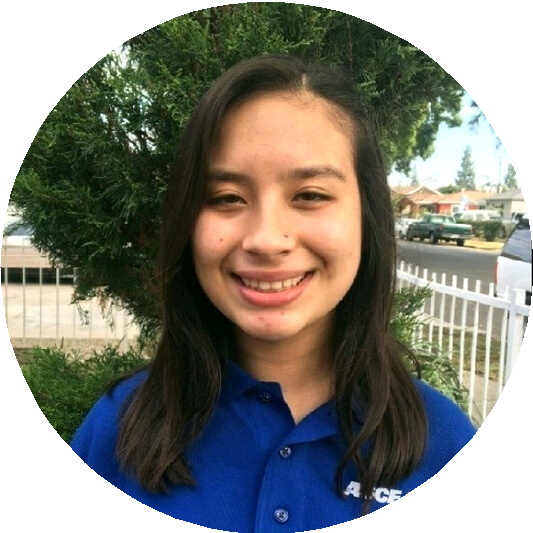 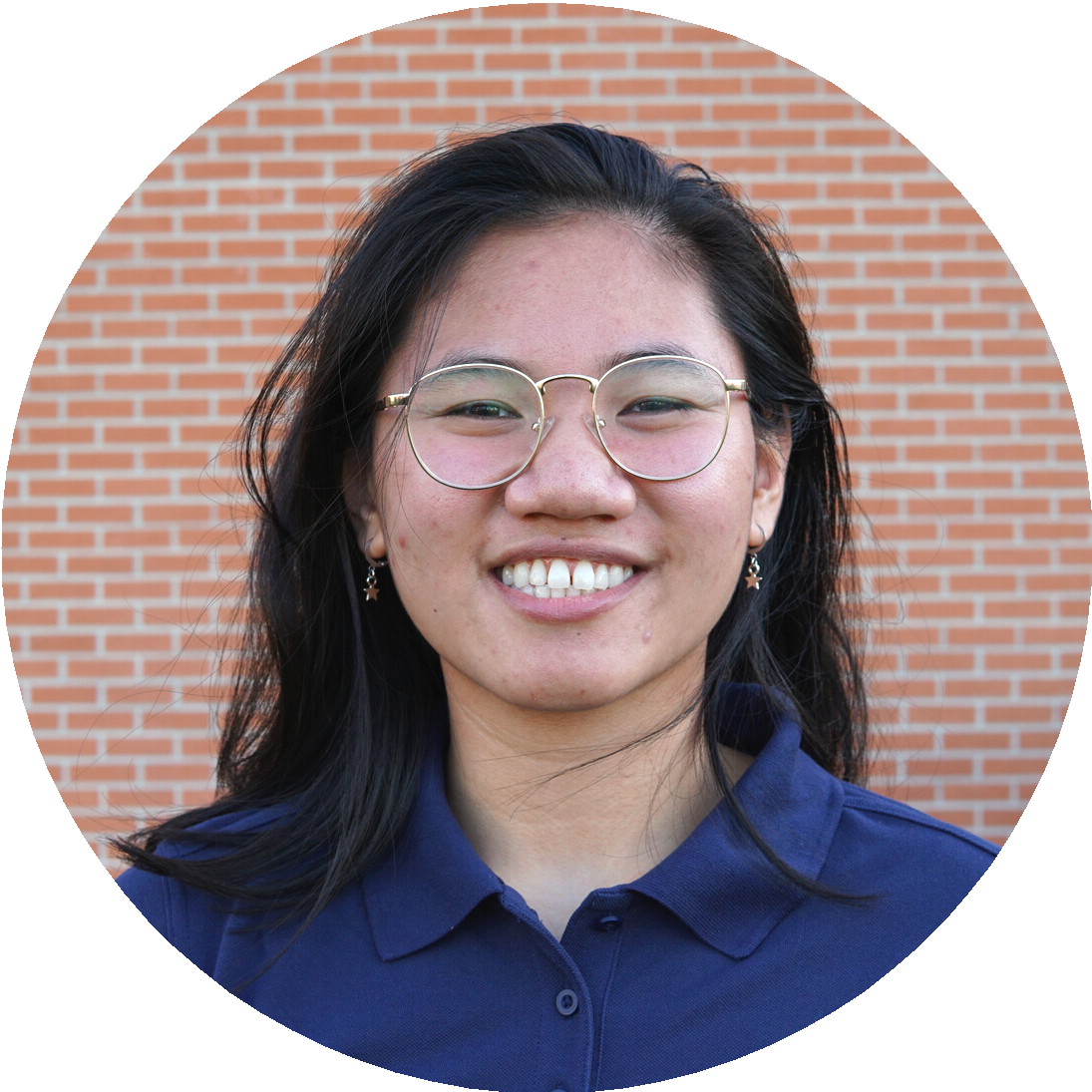 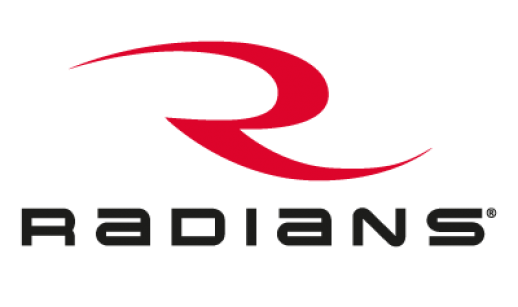 KYRA  TAN CSU LONG BEACHT H A N K Y O U T O O U RWIC WEEK 2021 COMMITTEEGOLD SPONSORSMARYAM TAKLA, EITWIC WEEK CHAIR TURNERAMBER SHAH, PEWIC WEEK CHAIR CITY OF LAGUNA HILLSMELISSA HILSABECK, EITASCE OC YMF PRESIDENT LPABRONZE SPONSORSMARIO MARTINEZ, EIT CLARISSA TENG, EITNATALIE JENSEN, PELISETTE BICE, PEFLATIRONGHDWSPADURRAERIC WARNER, PE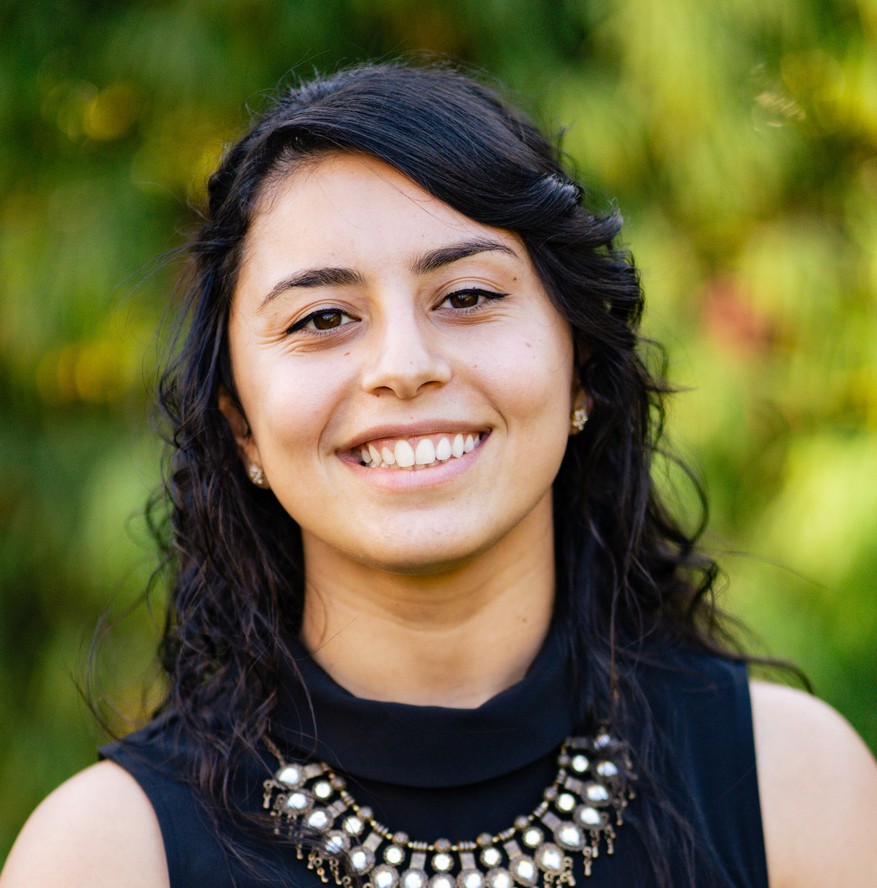 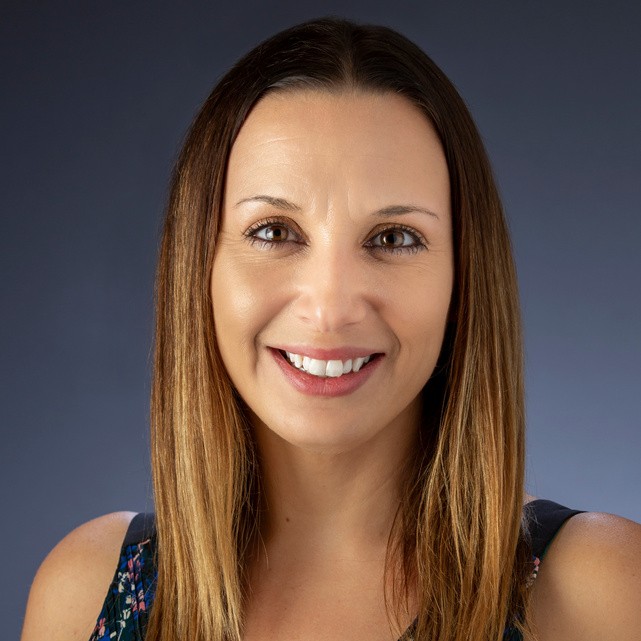 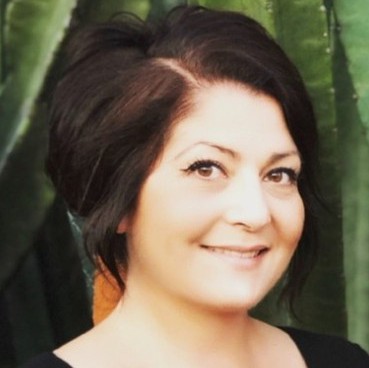 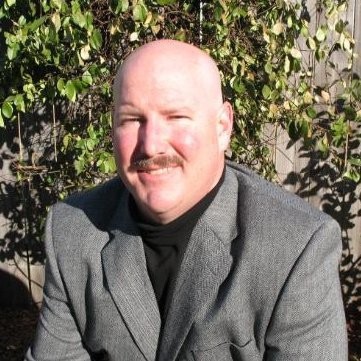 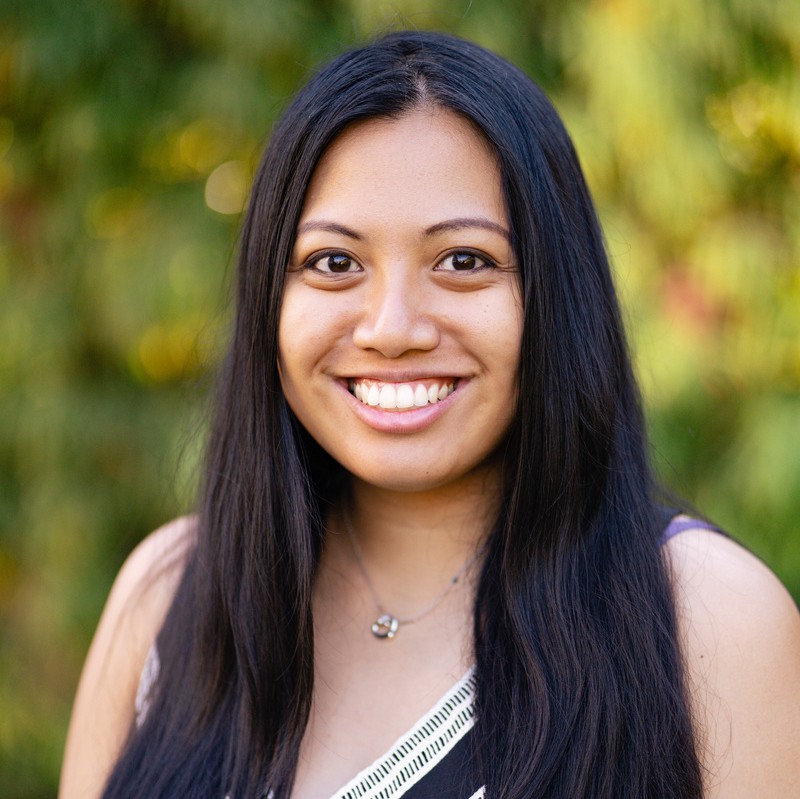 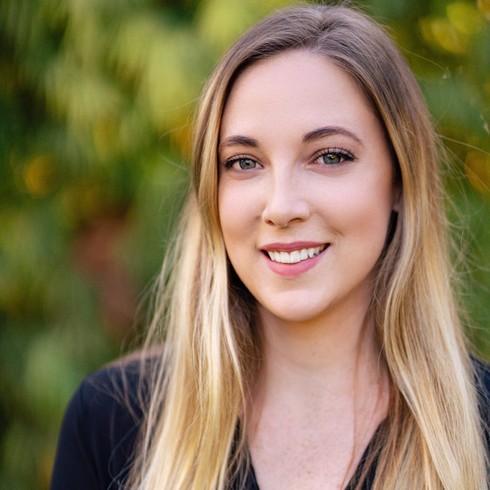 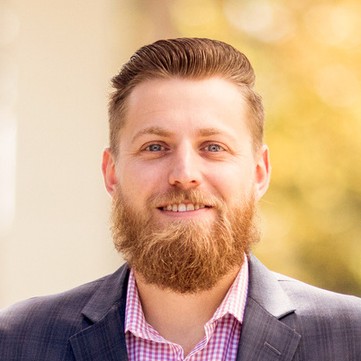 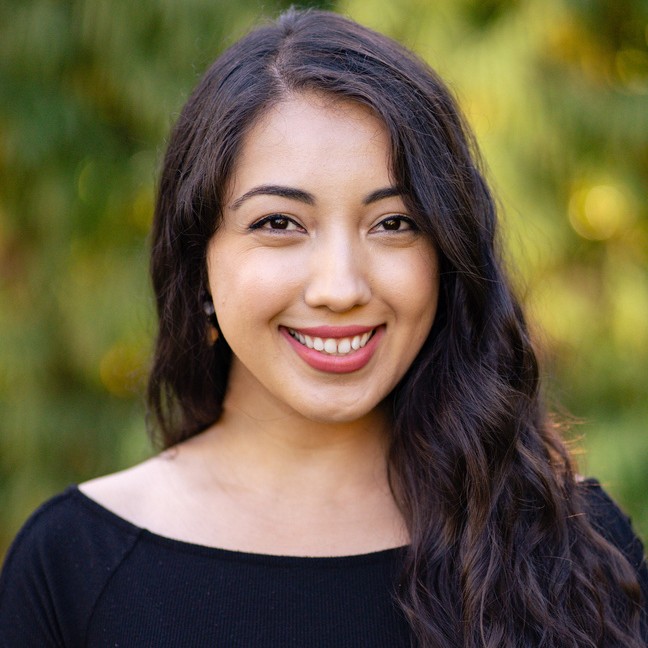 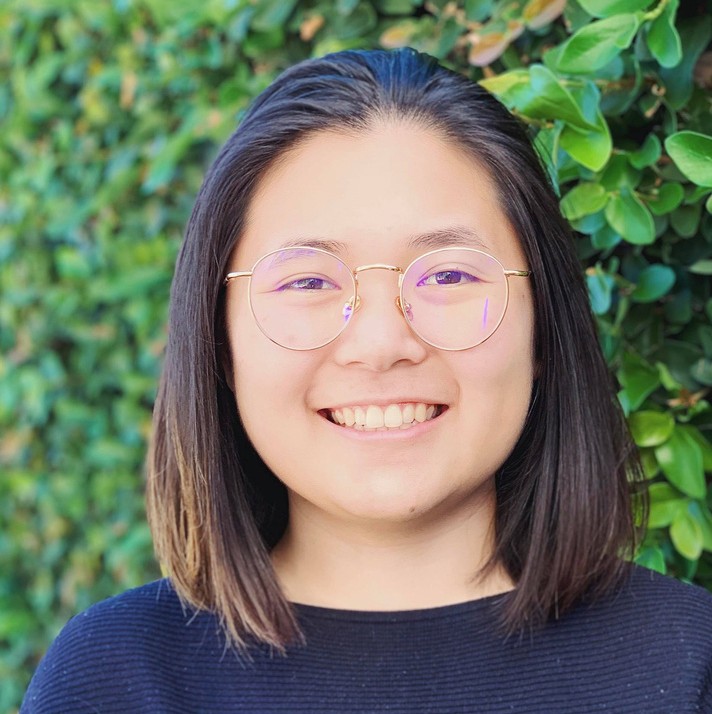 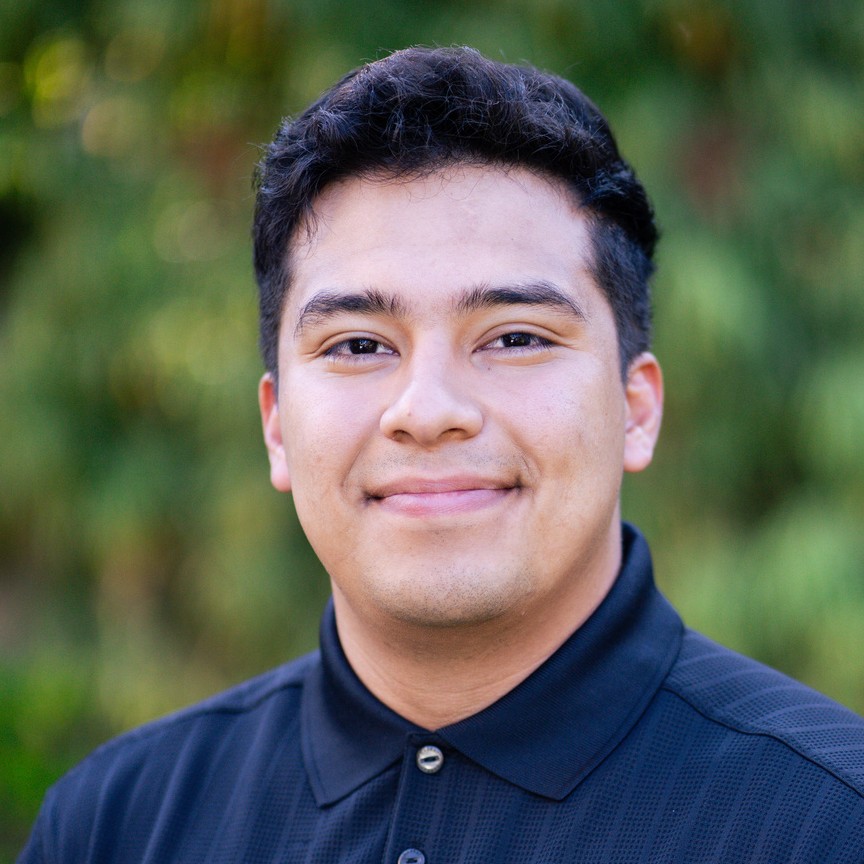 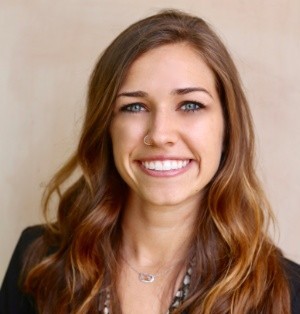 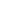 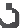 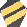 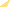 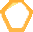 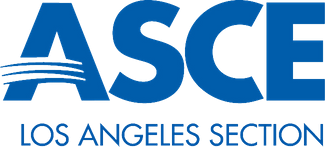 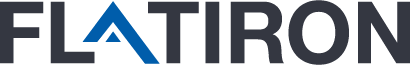 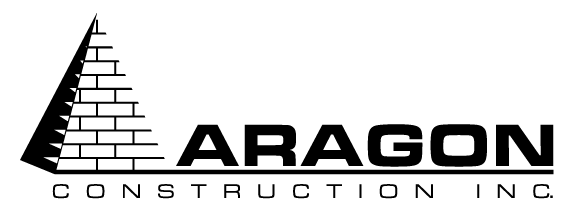 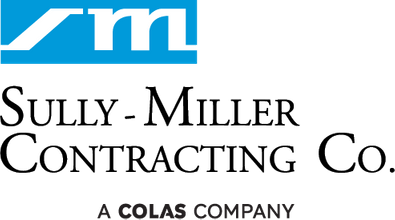 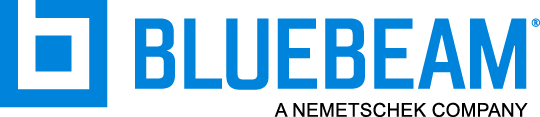 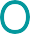 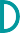 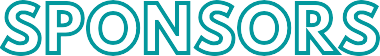 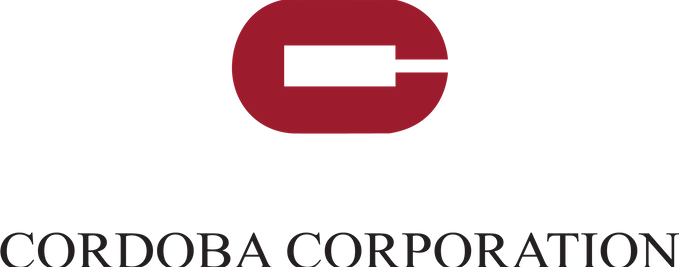 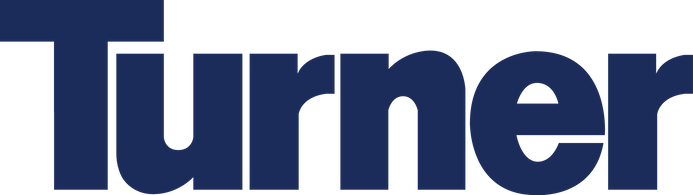 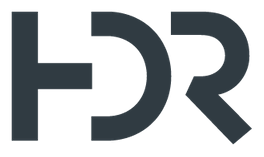 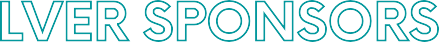 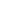 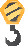 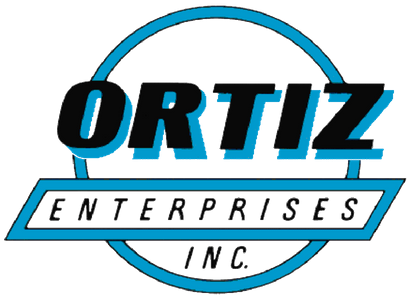 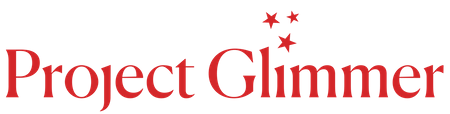 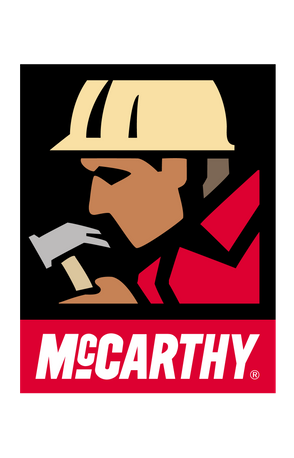 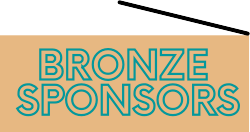 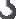 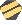 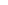 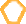 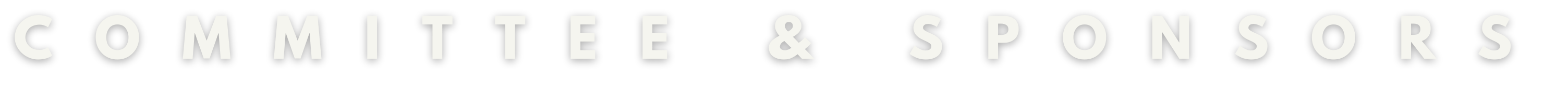 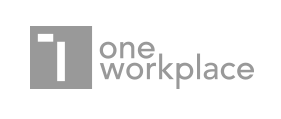 MCCARTHYCLAY WALKER, PEHDRJAZZY PRINCIPEJACOBSESMERALDA BRISENOJACOBS1. Section, BranchLos Angeles Section, Orange County Branch, Construction Institute2. Section/Branch SizeLarge3. Project ContactNameMaryam TaklaPhone Number(818) 624-4680Emailmaryamtakla@gmail.com4. Project CategoryMembership Development, Professional Development5. Project DescriptionASCE Orange County Construction Institute was proud to host its first Women in Construction Week celebration after the success of the Women In Construction day event the year prior (2020).In a week-long event that drew over 100 attendees, OC CI featured the 2021 Women in Construction week on March 8th to March 12th, with an event unique to each day . The theme of each evening was as follows: Skincare and Makeup Monday, Real Talk Tuesday, Women Empowerment Wednesday, Tech Talk Thursday, and Stretch & Flex Friday. Despite the use of a Zoom platform for all events, an interactive format was maintained through Q&A’s, fishbowl sessions, breakout rooms, and live tutorials to follow. The week incorporated 2 light hearted, fun events and 3 professional development events with a diverse group of speakers to ensure all attendees could resonate with at least one speaker.6. The Process(What you did, When and How)November, 2020 – Maryam Takla, ASCE OC CI Vice Chair, asked Melissa Hilsabeck, ASCE OC YMF President and Amber Shah, ASCE OC CI Past Chair, to assist in leading the Women in Construction Week events.Meeting 1 - Event proposal reviewed, revised and approved. Eventpreparation timeline reviewed and approved for moving forward. Action items assigned.Meeting 2 - Sponsorship packages prepared. Contents include - Sponsor Info Packet, Event Concept Flyer, Sponsor Package FlyerGoogle drive folder created to store content for all days and preparation/planning documents.Sponsorship package reviewed and edited.December, 2020 –Sponsorship packets were distributed, speakers were secured.Sponsorship packets distributed to last year’s participating companies and new construction companies.Project Glimmer form submitted for Sephora gift boxes for first 50 signups.Received $500 in funding from LA Section Joint meetingMaryam secured Sephora makeup artist for Makeup MondayMelissa secured yoga instructor, Natalie Jensen (ASCE OC) for Stretch & Flex FridayReceived makeup box goodies at the ASCE officeMeeting 3 - plan flyers and social media posts, review past andassign new action items, review secured and needed speakers - Opened to YMF board members for volunteer opportunitiesFlyers & Sticker Designs assigned to Clarissa Teng, YMF Communications Committee memberEventbrite Setup assigned to Raul Rodriguez, YMF Internal Activities Co-Chair and Maryam TaklaJanuary, 2021 – Event concept flyer posted & Early Registration opens.Event concept flyer shared on all social media to begin “the hype” and promote early registration late JanuaryMeeting 4 - review secured and needed speakers for Tuesday,Wednesday and Thursday events, draft scholarship applications,Scholarship applications assigned to Amber, Past CI Chair and Clay Walker, CI Chair to draftEventbrite drafted and ready for sales beginning late JanuaryIncludes flyers & banners for every day eventIncludes individual promo codes per company ex: Company40 - 40 free individual ticketsMeeting 5 - Eric Warner, CI board member, confirmed Thursdayspeakers, majority Tuesday speakers confirmed by team, Amy Griffin, CI board member secured Wednesday professional coach speaker. Looking at more items to include in the gift boxesMelissa assigned to reach out to Chloe (LA YMF) as a potential intro for WednesdayEarly Registration openedMeeting 6 - Scholarship form draftedFebruary, 2021 – Normal Registration opensEarly Registration closes and Normal Registration opensMeeting 7 - to address event needs still standing one month prior to event and tighten loose ends for social media blasts and marketingEvent info is shared on social media with speaker and scholarship infoMeeting 8 - Speaker gifts and budget reviewClarissa created themed presentation slidesMelissa picked up Sully Miller company swagMarch, 2021 – Gifts are sent out and WIC week is celebrated. “Lessons Learned” and “Best Practices”Gifts for Early Registration are distributed through mailEvent is held. Surveys and recordings are distributed at the end of each event through recap emails.“Thank You” pdfs are sent to attendees (event recaps, sponsorships included) with a survey for the overall eventPlus/Delta to review what went well and what can be improved for next year’s event.7. Those in Charge(Committee, Task Committee, Etc.)Women in Construction Week planning committee: Maryam Takla, Melissa Hilabeck, Amber Shah, Clarissa Teng, Mario Martinez, Eric Warner, Amy Griffin, Natalie Jensen, Gyssela Quinabo, Esmeralda Briseno8. Time Frame(When Started, When Completed)Started November 20, 2020 and completed March 12, 20219. Success Factors (The Parts that Worked Really Well)Planning committee, Conference calls (action items), Google Drive, having a Facebook group chatAll event documents were well organizedquick messages to team10. Setback Factors (The Parts that did Not Work Well)We weren’t able to sync a calendar invite through Eventbrite to act as an automatic reminder with the zoom info.11. Creativity(This is something off the wall that we did)Sent out recap emails after each day Raffle off panelist book recommendations12. Administration(What was most Important?)Commitment dates to action items to have a realistic timeline and accountability13. Follow-Up(What was most important?)Documenting “Lessons Learned”, Plus/Delta, and Sponsors list14. Recommendations (What you should ALWAYS do with this project?)Start planning earlyMake sure everyone has someone who they can relate to on the panelEncourage men to attend the eventIf virtual Include zoom link info separately with calendar invite to speakers - send zoom link one week before and the day before/morning of the eventRegular planning meetings15. Cautions(What you should NEVER do with this project?)Address issues that could potentially offend someoneIndicate that women are better than men16. The OutcomeGreat learning and networking opportunity. It helped get our name out there as arelatively new institute.17. Ongoing Activity(Would you do it again?)Yes! So many lessons learned and still a lot of potential to grow. We may still be able to keep it week long (maybe not all of the days) and hoping to partner up with other organizations in the future. ie: SWE, NAWIC18. Speaker ContactInformation(person from your Region who would be willing to speak about the BestPractice)NameMaryam TaklaAddress16842 Hiawatha St. Granada Hills, CA 91344Phone Number(818)624-4680Emailmaryamtakla@gmail.com19. Additional CommentsThis Best Practice includes the following attachments:Event FlyersEvent Recap